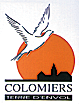 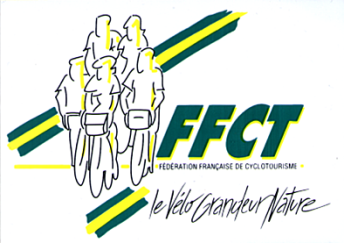 UNION SPORTIVE DE COLOMIERS - CYCLOTOURISME1, rue Abel Boyer 31770 COLOMIERS - CCP 1551 58 S Toulouse -                              Ligue des Pyrénées Club N° 802COMPTE RENDU de la Réunion du club du Me 04 juillet 2018Présents : Gérard & Rozy Salvy, Philippe Deveaux, Dominique Delpit, Patrick Gosse, Bernard Aubé, Sandra Dadat, Luquet Philippe, Annie Carensac, Claude Bugarel, Bénédicte Watremez.Excusés, Nicole Ricard, Agnès Luquet, Mjo & Bernard Aussillou, Gérard Pianca , Monique & Jacques Mondin, Marie Claude Charles, Corinne Lasnel, Marielle ByE, Daniel Carensac, Guy Dadat.Infos Omnisports : Le forum des Associations se déroulera le Sa 08 Septembre ; nous y aurons un stand.Le samedi 22 septembre, il est prévu une fête des Sports ; nous nous y associerons.Infos Codep : Rien jusqu’à la réunion du 22 Sept, date de la prochaine réunion.Infos CoReg : RASSorties passées :Di 10 juin : concentration à Arbon en Comminges = 4 participants.15-16-17 juin: WEnd Club à Bruniquel = 21 participants + Rando Canté l’Aouselou =1 participant.Di 24 juin : Sortie facile=2 participants, Sortie club=4 participants, Sarrancolin=2 participants.Du 22 au 25 juin : Diagonale Strasbourg/Hendaye = 3 p.Di 01 juillet : Montée du Balès = 7 participants, Rando Grenade=2 participants.Sorties à venir :Di 08 juillet : Sortie club décalée : 08h30 du Cimetière de Seysses (infos à venir).Durant l’été les Sorties Club ne seront pas annoncées mais partiront :à 08h30 de l’Espace Nautique et ce jusqu’au dimanche 02 septembre.De plus si vous avez des envies de randos, vous pouvez consulter les liens vers le Codep : http://haute-garonne.ffct.org/ou le Coreg : http://occitanie.ffct.org/calCoReg_2018_3.phpDi 22 juillet : Sortie club, 08h30 de l’Espace Nautique et Rando de Labastide Paumès (voir en pièce jointe).Du 05 au 12 Août : Semaine fédérale de Cyclotourisme à Épinal.Infos diverses : Pendant l’été et en cas d’accident ou de chute lors d’une manifestation de la FFCT ou du Club, vous aurez un « correspondant assurance » de permanence, pour faciliter vos démarches :En juillet = Annie Carensac, en août = Philippe Deveaux.Bonnes vacances donc, et bonne pédalée.Prochaine réunion, Mercredi 04 septembre 2018 à 20h30.Le BureauPour tout renseignement & inscriptions sur les différentes sortiesGérard SALVY (06-30-48-58-54) ---- Philippe DEVEAUX (06-32-54-75-46).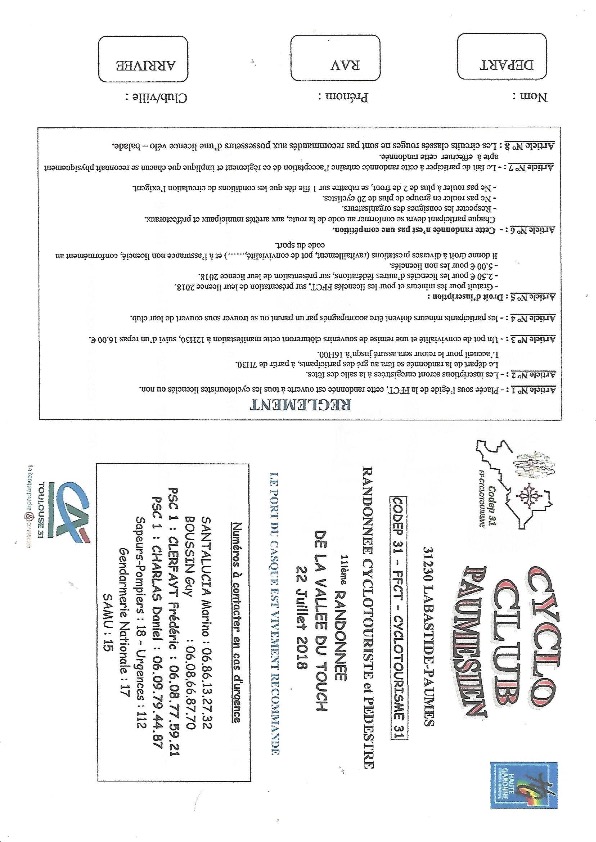 